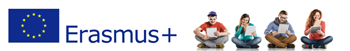 ERASMUS+ КЉУЧНА АКЦИЈА 1 – КРЕДИТНА МОБИЛНОСТДРУГИ ПОЗИВ ЗА СТИПЕНДИРАНУ СТУДЕНТСКУ МОБИЛНОСТ НА БАНАТСКOM УНИВЕРЗИТЕТУ ЗА ПОЉОПРИВРЕДНЕ НАУКЕ И ВЕТЕРИНАРСКУ МЕДИЦИНУ У ТЕМИШВАРУ, РУМУНИЈАКонкурс је отворен за:Студенте Пољопривредног факултета Универзитета у Новом Саду  на сва три нивоа студија: основним, мастер и докторскимОбласти :  0811 – Crop and livestock production                 0812 – Horticulture                 0821 - Forestry                 0831 – Fisheries                 0841 – Veterinary Трајање конкурса: 16. – 30. новембар 2015. Документација за пријаву кандидата (обавезна):Мотивационо писмо на енглеском језику (1-2 странице)Биографија студента на енглексом језику (која укључује адресу, контакт телефон и мејл, фотографију)Препорука: користити Europass модел линкПрепис оцена (Trascript of Records) Копија дипломе/диплома уколико их кандидат поседује (основне/мастер академске студије) Доказ о знању језика – енглеског (ниво Б1) у складу са европским референтним оквиром.Opciono: Предлог уговора о учењу (довољно је у фази пријаве навести списак предмета које кандидат намерава да похађа у летњем семестру 2015/2016, а који ће касније, уколико је кандидат одабран, чинити полазну тачку за израду Erasmus+ Learning Agreement-a)Писмо препоруке од универзитетског професора на енглеском језикуПријаве се достављају на:  dkrajinovic@polj.uns.ac.rs  са напоменом Пријава за Ерасмус+ мобилност на Банатском универзитету за пољопривредне науке и ветерину у Темишвару.ROK: 30. novembar 2015. godine 15:00 časovaНакон завршетка конкурса, апликације кандидата који прођу техничку проверу и евалуацију од стране институционалних Ерасмус+ координатора УНС-а, биће достављене Банатском универзитету за пољопривредне науке и ветерину у Темишвару као номинације за стипендирану мобилност. Банатски универзитет за пољопривредне науке и ветерину у Темишвару одлучује о финалној селекцији кандидата сходно броју стипендија намењених Универзитету у Новом Саду. Трајање мобилности: 6 месеци (летњи семестар 2015/2016)Износ стипендије: 750 ЕУР месечно плус трошкови путовања 180 ЕУР по особиСајт институције